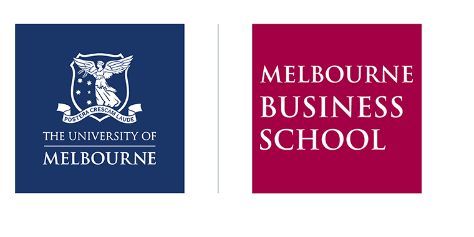 The University of Melbourne is committed to providing a safe and healthy working environment for all staff, students, contractors and other personnel at locations under the management or control of the University. The Health and Safety Policy (MPF1205) supports compliance with the Occupational Health and Safety Act 2004 (Vic).Internship host/employer to completeHost organisation detailsInternship detailsPlease answer all of the following questions below and should the student be working remotely from home, please ensure that the responses apply to this arrangement.Please note that all students undertaking unpaid placements as part of their studies are covered by the University of Melbourne’s Personal Accident Insurance, Public liability insurance and Professional indemnity insurance. I acknowledge the OH&S information provided is correct as of Host representative: Host representative signature:  ________________________________________________Placement addressNumber of employees or volunteers in the organisationHow many years has your organisation been operating?   Does your organisation have a Board of Directors and any sub committees?Is this an in-company placement or will the student be working remotely from home?Has the student completed a home workstation assessment? Health and SafetyDo you have a written health and safety policy?      Yes (students will be required to provide this information as part of the application process)    No, because Will appropriate health and safety induction, training and supervision be provided to the internship participant?            Yes    No, because Are there instructions for local emergency procedures readily available?   Yes   No, because Are safe working procedures documented and available?   Yes   No, because In-Company COVID-19 safety plan Do you anticipate that the student (s) will be on your premises at any stage of the placement?    Yes    No, because If at any stage of the placement, student (s) is expected to return to the office, please list or describe what COVID safe plans have been implemented or will be implementing? Bullying/harassment/human rights/discriminationDo you have an appropriate workplace behaviour policy?   Yes (students will be required to provide this information as part of the application process)   No, because Is there a process in place to report and deal with inappropriate behaviour?   Yes   No, because Risk AssessmentHave you carried out risk assessments of your work practices to identify possible risks to employees and to others within your organisation?   Yes   No, because Are remedies for assessed risks implemented?   Yes   No, because: If required, will personal protective equipment be provided by your organisation for the internship participant?   Yes   No, because    Not applicableAccidents and incidentsIt is a requirement that all accidents and/or illnesses that involve the placement student be reported to the University of Melbourne contact as soon as possible.
Is there a formal procedure for reporting and recording accidents and incident?   Yes   No, because Do you have procedures to be followed in the event of serious and imminent danger to people at work in your organisation?   Yes   No, because 	